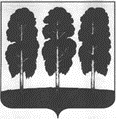 АДМИНИСТРАЦИЯ БЕРЕЗОВСКОГО РАЙОНАХАНТЫ-МАНСИЙСКОГО АВТОНОМНОГО ОКРУГА – ЮГРЫРАСПОРЯЖЕНИЕот  05.08.2022       			   		                                              № 520-рпгт. БерезовоВ связи с празднованием 429-летия со дня основания пгт. Березово, 69-й годовщины со дня открытия Березовского газа:1. Провести на территории пгт. Березово праздничные мероприятия 27 августа 2022  года. 2. Утвердить:2.1. Состав организационного комитета по подготовке и проведению праздничных мероприятий согласно приложению 1 к настоящему распоряжению.2.2. План организационных мероприятий по подготовке и проведению праздничных мероприятий согласно приложению 2 к настоящему распоряжению.3. Комитету по экономической политике администрации Березовского района (Ю.С. Безряднова) организовать ярмарку для населения на мероприятии, проводимом на центральной площади пгт. Березово с 16:00 до 21:00 часов, организациями всех форм собственности и индивидуальными предпринимателями.4. Информационно – аналитическому отделу администрации Березовского района (А.А. Зенгер), муниципальному автономному учреждению «Березовский медиацентр» (О.Г. Кривенок) обеспечить освещение праздничных мероприятий в средствах массовой информации.  5.  Рекомендовать:5.1. ОМВД России по Березовскому району (Д.В. Абрамов) по заявке организатора обеспечить охрану общественного порядка во время проведения мероприятий.5.2. Филиалу казенного учреждения Ханты-Мансийского автономного округа – Югры по Березовскому району «Центроспас-Югория» (И.В. Пивторак) по заявке организаторов обеспечить пожарную безопасность согласно плану мероприятий.5.3. Бюджетному учреждению Ханты-Мансийского автономного округа –  Югры «Березовская районная больница» (А.Е. Райхман) обеспечить работу медицинского персонала согласно плану мероприятий.6.  Разместить настоящее распоряжение на официальном веб-сайте органов местного самоуправления Березовского района.7.  Настоящее распоряжение вступает в силу после его подписания. 		8. Контроль за исполнением настоящего распоряжения возложить на    заместителя  главы  Березовского  района  И.В. Чечеткину.Глава  района			                                                                      П.В. АртеевПриложение 1к распоряжению администрации Березовского районаот 05.08.2022 № 520-рСоставорганизационного комитета по подготовке и проведению праздничных мероприятий, 429-летия со дня основания пгт. Березово,               69-й годовщины со дня открытия Березовского газа(далее – организационный комитет)Приложение 2к распоряжению администрации Березовского районаот 05.08.2022 № 520-рПланорганизационных мероприятий по подготовке и проведению праздничных мероприятий, 429-летия со дня основания пгт. Березово,               69-й годовщины со дня открытия Березовского газаО подготовке и проведении Дня поселка Березово 1.Чечеткина Ирина Викторовна-заместитель главы  Березовского района, председатель организационного комитета;Члены организационного комитета:Члены организационного комитета:Члены организационного комитета:2.Меньшиков Дмитрий Михайлович-глава городского поселения Березово (по согласованию);3.Чупров Дмитрий Семенович-председатель Комитета культуры администрации Березовского района;4.Безряднова Юлия Сергеевна-председатель комитета по экономической политике администрации Березовского района;5.Дейнеко Вячеслав	- директор МБУ «Спортивно-тренировочный                   Алексеевич                                     -  председатель Комитета спорта и молодежной политики администрации Березовского района; 6.Зенгер Александра Александровна-и.о. заведующего информационно – аналитическим отделом администрации Березовского района;7.Абрамов Дмитрий Валерьевич -начальник ОМВД России по Березовскому району (по согласованию);8.Пивторак  Игорь Васильевич-директор филиала казенного учреждения Ханты-Мансийского автономного округа – Югры по Березовскому району «Центроспас - Югория» (по согласованию);9.Панов Алексей Николаевич-директор муниципального казенного учреждения «Хозяйственно-эксплуатационная служба городского поселения Березово»;10.Илларионов Валерий Федорович-директор муниципального автономного учреждения «Березовская спортивная школа «Виктория»  (по согласованию);11.Фомина Наталья	 -  директор МБУ «Березовский центр культуры                Борисовна                                    -директор муниципального автономного учреждения «Березовский центр культуры и досуга «Звёздный» (по согласованию);12.Панова Александра Георгиевна-директор муниципального автономного учреждения «Березовский районный краеведческий музей» (по согласованию);13.Лапина Ирина Александровна-и.о. директора муниципального автономного учреждения «Березовский районный дом культуры»                                    (по согласованию).  ДатаВремя проведенияНаименование мероприятияМесто проведенияОтветственные27.08.202211:00 - 18:00Организация экскурсий по поселку, залам Березовского районного краеведческого музея(самостоятельное посещение – бесплатно; Экскурсионное обслуживание – платно (согласно прейскуранту)пгт. Березово,МАУ «Березовский районный краеведческий музей»Чупров Д.С.Панова А.Г.(по согласованию)27.08.202214:00 – 18:00Фотовыставка «Всему начало здесь, в краю моем родном…»Центральная площадьЧупров Д.С.Панова А.Г.(по согласованию)27.08.202214:00 – 16:00Турнир по футболуСпортивная площадка средней школыДейнеко В.А.Илларионов В.Ф.(по согласованию)27.08.202216:00 - 18:00Детская игровая и спортивная программаЦентральная площадьДейнеко В.А.Чупров Д.С.Фомина Н.Б.(по согласованию)Илларионов В.Ф.(по согласованию)27.08.202217:00 – 19:00Выставка-ярмарка «Добрых рук творения»Центральная площадьЧупров Д.С.Лапина И.А.(по согласованию)27.08.202216:00 – 21:00ЯрмаркаЦентральная площадьБезряднова Ю.С.27.08.202218:00 – 21:00Концертная праздничная программа «Я здесь живу, и край мне этот дорог!», фотозоны, мастер-классы, лотерея, онлайн-викторина «Моё Березово»Центральная площадьЧупров Д.С.Лапина И.А.(по согласованию)27.08.202221:00Праздничный салютЦентральная площадьПанов А.Н.27.08.202221:00 – 02:00Дискотека 18+ (вход платный)МАУ «БЦКД «Звездный»Чупров Д.С.Фомина Н.Б.(по согласованию)27.08.202216:00 – 21:30Охрана общественного порядкаЦентральная площадьАбрамов Д.В.(по согласованию)27.08.202221:00 – 02:00Охрана общественного порядкаМАУ «БЦКД «Звездный»Абрамов Д.В.(по согласованию)27.08.202216:00 – 21:30Пожарная безопасностьЦентральная площадьПивторак И.В.(по согласованию)27.08.202216:00 – 21:30Работа медицинского персоналаЦентральная площадьРайхман А.Е. (по согласованию)27.08.202216:00 – 21:30Освещение мероприятий в средствах массовой информацииСредства массовой информацииЗенгер А.А.Кривенок О.Г.(по согласованию)